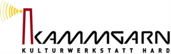         Spinnereistraße 10, 6971 HardTel. 0043 (0)5574/82731www.kammgarn.at;Allgemeine InfosNEU: Spinnerei – die junge KammgarnDie Spinnerei ist •	ein Ort zum Feiern und Tanzen, bis die Füße wehtun! •	ein Ort für einen gemütlichen Abend mit Freunden!•	ein Podium für heimische Bands und echte Geheimtipps! Ermäßigungen gibt es für Studenten, Schüler & 360 Card Besitzer. Wir freuen uns auf euch!Kulturpartnerschaft der Kammgarn HardBesucherinnen und Besucher der Kammgarn begleiten geflüchtete Menschen bei Veranstaltungen.Kartenreservierungen unter 05574/697-0 oder 05574/82731 oder per mail: kammgarn@hard.at Kartenvorverkauf oder Kartenversand direkt über musikladen.at, über ländleticket.com und in allen Raiffeisenbanken und Sparkassen.Programm DezemberSamstag,1.12.2018   20.30 Uhr, Eintritt: 23,--/20,--Kirk Fletcher – Hold On								MUSIKEr gilt weithin als einer der besten Blues-Gitarristen der Welt und genießt den Respekt und die Bewunderung von Kritikern, Kollegen und Fans aus aller Welt. Drei Jahre lang war er Leadgitarrist von The Fabulous Thunderbirds.Er ist außerdem der Frontmann seiner eigenen Kirk Fletcher Band und hat mittlerweile drei Studioalben und ein Live-Album veröffentlicht. Sein viertes Studioalbum, „Hold On“, ist derzeit gerade herausgekommen.Mittwoch, 5.12.2018   20.30 Uhr, Eintritt: 18,--/15,--Stefanie Sargnagel, Puneh Ansari - Anfrage			  		SPINNEREIStefanie Sargnagel verdichtet Facebook-Status-Meldungen, irrwitzige Reportagen zu einem Stream of Consciousness, der mit schonungslosem Stakkato entlarvt, was verlogen, fake, unzulänglich oder einfach auch nur saukomisch ist. Mit der Veröffentlichung von „Fitness“ wurde sie auch zu einer Art linker Gallionsfigur; ihre Battles und Beefs auf Facebook mit/gegen rechtsextreme und/oder FPÖ brachten ihr Heldenstatus und sind beinah genauso legendär wie ihre Bücher „Binge Living“, „Fitness“ und „Statusmeldungen“.Puneh Ansari, Wienerin mit iranischen Eltern, schreibt Kurz- und Kürzest-Texte - von einer Zeile bis zu ein paar Seiten. Ihr Debüt „Hoffnun‘“ erschien vor einem Jahr.Donnerstag, 6.12.2018   20.30 Uhr, Eintritt: 18,--/15,--Me & Marie – Double Purpose	  						MUSIKAngela Aux – SupportDas Album „Double Purpose“ verbindet Lethargie und Ekstase, Grunge und Italo-Western. Me + Marie gelingt dieser Spagat ohne großes Klimbim: Schwere Gitarren und flockige Drums, düstere Themen und hymnische Melodien, poppige Hooks und cineastische Passagen. Patti Smith und Slash. Ennio Morricone und Eddie Vedder. Waren diese Grenzgänge nicht schon immer das wirklich Interessante an Popmusik?Angela Aux: So nennt sich Florian Kreier, der als Autor Heiner Hendrix heißt, wenn er als Gitarrist und Sänger unterwegs ist. Verwirrend? Selber sehen!Maria de Val: DrumsRoland Scandella: GuitarSamstag, 8.12.2018   20.30 Uhr, Eintritt: 23,--/20,--Philipp Simon - Meisenhorst			  				KABARETTStaatsbürgerkunde mit Philip Simon ist drastisch und unterhaltsam:Mit den Waffen der Sprache, punktgenau und mit jeder Menge Humor seziert Philip Simon die bewegendsten Artikel des Grundgesetzes. Philosophisch werden Kant, Nietzsche und Bruce Lee zitiert und gemeinsam mit ihnen ruft er zum bürgerlichen Widerstand gegen die Meisen in der eigenen Voliere auf. In den Köpfen seines Publikums zeichnet Philip Simon eine Welt, in der zum Schluss das Grundgesetz buchstäblich auf den Kopf gestellt wird und der Meisenhorst in seiner ganzen Pracht erscheint.Donnerstag, 27.12.2018   20.30 Uhr, Eintritt: 12,--/9,--Poetry Slam			  					SPINNEREIEs ist wieder der letzte Donnerstag des Monats, auf den sich immer mehr Spinnerei-Slam-Fans freuen. Mit kurzen, selbst verfassten Texten verschiedenster Fasson rittern junge Slammer nebenbei auch um den Preis für den Sieger, eine Flasche Gin, aber in erster Linie um die Gunst des Publikums. Moderiert wird der Wettstreit in bewährter Art von der unvergleichlichen Sara Bonetti. Freitag, 28.12.2018   20.30 Uhr, Eintritt: 20,--/17,--The Weight - Trouble		  						MUSIKSupport: Jack SlamerTrouble ist ein klassisches Rock’n’Roll Motiv. Dass von einer schwierigen Situation meist auch ein gewisser Reiz ausgeht, dürfte aus eigener, lebensweltlicher Erfahrung vertraut sein: wer feiert, wird mit dem unvermeidlichen Kater danach leben müssen. Doch seien wir ehrlich: Wappnet uns diese Erfahrung davor, den süßen aber gefährlichen Verführungen des hedonistischen Lebens dauerhaft zu widerstehen? Eben! Statt sich also den üblichen Vorwurf gefallen zu lassen, die alte Rock’n’Roll Suppe musikalisch wieder aufzukochen, gehen The Weight mit Trouble in die Offensive und erobern damit mühelos unsere Herzen und Gehörgänge! The Weight zeigen: es geht auch ohne Kater...Die Schweizer Formation Jack Slamer steht für Rock, Blues und Funk, auf die Bühne gebracht mit Tempo, Energie und Leidenschaft.Samstag, 29.12.2018   20.30 Uhr, Eintritt: 22,--/19,--The Doors Experience - Tour 2018 						MUSIKEin Konzert von THE DOORS EXPERIENCE ist eine einzigartige musikalische Zeitreise in die späten 1960er bzw. frühen 70er, die man nie mehr vergisst –  mit Worten de facto nicht zu beschreiben, man muss es selbst erlebt haben.
Break on through to the one and only real experience…- THE DOORS EXPERIENCE! .Jason Boiler: lead vocals Klaus Bergmaier: organ, keyboard bass, backing vocalsRené Galik: guitarGerhard Tscherwizek: drums